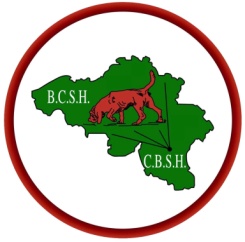 ASBL – VZW - Lid K.M.S.H. – Membre S.R.C.S.H. - F.C.I. n°771 ASBL – VZW - Lid K.M.S.H.34 th Speciality of the breed with CAC - On Saturday the 31 of August 2019in the city park in Saint-HubertJudge : Mr.Rudy Smits (NL)Judgements will begin at 10 AM						Closing date : 15/08/2019Registration cost classes : 1 st dog: 30 €,  2 nd dog : 25 € ,  3 rd dog : 20 €Join pedigree     Annual subscription : Belgium 26 € - Europ : 34 € ( required)Name of dog :Name of dog :Name of dog :Name of dog :Name of dog :Name of dog :Name of dog :Name of dog :Name of dog :Dog :    Dog :    Bitch :Bitch :Pedigree :Pedigree :Pedigree :Colour:Colour:Chip : Chip : Chip : Chip : Chip : Chip : Chip : Chip : Chip : Birthdate:  Birthdate:  Birthdate:  Title(s) : Title(s) : Title(s) : Title(s) : Title(s) : Title(s) : Sire :Sire :Sire :Sire :Sire :Sire :Sire :Sire :Sire :Dam:Dam:Dam:Dam:Dam:Dam:Dam:Dam:Dam:Breeder(s):Breeder(s):Breeder(s):Breeder(s):Breeder(s):Breeder(s):Breeder(s):Breeder(s):Breeder(s):Owner(s):Owner(s):Owner(s):Owner(s):Owner(s):Owner(s):Owner(s):Owner(s):Owner(s):Adress Adress Postcode:Postcode:Postcode:Postcode:Town : Town : Town : Country:E-mail : E-mail : E-mail : E-mail : E-mail : E-mail : Tel:Tel:Tel:Baby star (0 à 6 months)5 €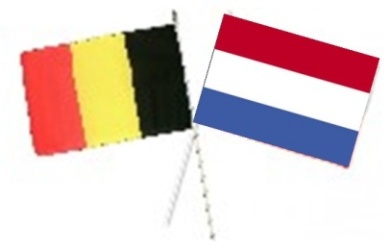 Puppy class:(6 à 9 months)15 €Young class (9 à 18 months)30 €Intermediate class (15 - 24 months)30 €Open class (15 months minimum)30 €Working class (Attach certificate)30 €Champion class (Attach certificate) FCI)30 €Veteran class (8 years minimum))15 €This document must be sent to :Louis BroesKatelijnsesteenweg 168B-2570 Duffel - BelgiumE-mail : louis.broes@telenet.behttp://www.chiens-de-saint-hubert.beBreeder class  (not for the CAC)30 €This document must be sent to :Louis BroesKatelijnsesteenweg 168B-2570 Duffel - BelgiumE-mail : louis.broes@telenet.behttp://www.chiens-de-saint-hubert.beBreeding groupFreeThis document must be sent to :Louis BroesKatelijnsesteenweg 168B-2570 Duffel - BelgiumE-mail : louis.broes@telenet.behttp://www.chiens-de-saint-hubert.beCouple classFreeThis document must be sent to :Louis BroesKatelijnsesteenweg 168B-2570 Duffel - BelgiumE-mail : louis.broes@telenet.behttp://www.chiens-de-saint-hubert.beGroup class (3 dogs minimum)Free This document must be sent to :Louis BroesKatelijnsesteenweg 168B-2570 Duffel - BelgiumE-mail : louis.broes@telenet.behttp://www.chiens-de-saint-hubert.beMeute100 €100 €This document must be sent to :Louis BroesKatelijnsesteenweg 168B-2570 Duffel - BelgiumE-mail : louis.broes@telenet.behttp://www.chiens-de-saint-hubert.beTotal :This document must be sent to :Louis BroesKatelijnsesteenweg 168B-2570 Duffel - BelgiumE-mail : louis.broes@telenet.behttp://www.chiens-de-saint-hubert.beThe rules of the Royal Cynological Saint Hubert Society for dogs exhibitions approved by the FCI are in effect for this contest.For foreigner, the payment may be done Saturday on the 31of August before the beginning of the contest (9.30AM)The rules of the Royal Cynological Saint Hubert Society for dogs exhibitions approved by the FCI are in effect for this contest.For foreigner, the payment may be done Saturday on the 31of August before the beginning of the contest (9.30AM)The rules of the Royal Cynological Saint Hubert Society for dogs exhibitions approved by the FCI are in effect for this contest.For foreigner, the payment may be done Saturday on the 31of August before the beginning of the contest (9.30AM)ING: 390 - 0620588-37IBAN : BE 35 3900 6205 8837BIC : BBRUBEBBI agree with the terms and conditionsSignature :Barbecue 20€ x .........= ..........Inscription(s)................................Total : .......................................Barbecue 20€ x .........= ..........Inscription(s)................................Total : .......................................